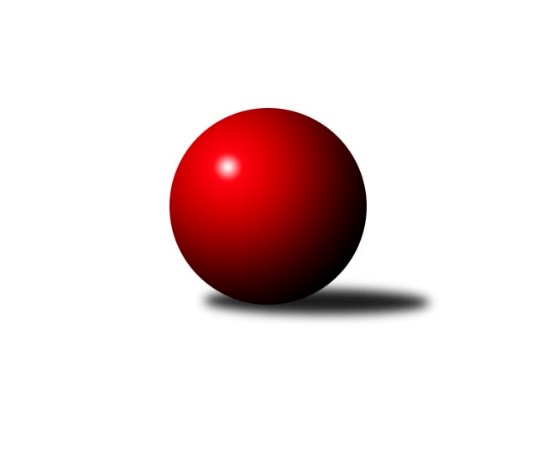 Č.2Ročník 2020/2021	25.5.2024 3. KLM D 2020/2021Statistika 2. kolaTabulka družstev:		družstvo	záp	výh	rem	proh	skore	sety	průměr	body	plné	dorážka	chyby	1.	TJ Centropen Dačice B	2	2	0	0	13.0 : 3.0 	(32.0 : 16.0)	3359	4	2233	1127	21	2.	TJ Lokomotiva Valtice 	2	2	0	0	13.0 : 3.0 	(30.5 : 17.5)	3213	4	2146	1067	32	3.	TJ Sokol Husovice C	2	2	0	0	11.0 : 5.0 	(28.0 : 20.0)	3256	4	2197	1059	33	4.	TJ Sokol Šanov	2	2	0	0	11.0 : 5.0 	(27.0 : 21.0)	3238	4	2183	1055	38.5	5.	SK Podlužan Prušánky	2	1	0	1	10.0 : 6.0 	(29.0 : 19.0)	3269	2	2188	1081	23.5	6.	TJ Start Jihlava	2	1	0	1	8.0 : 8.0 	(22.5 : 25.5)	3230	2	2169	1061	31.5	7.	KK Slavoj Žirovnice	2	1	0	1	7.0 : 9.0 	(25.0 : 23.0)	3208	2	2168	1040	38.5	8.	TJ Loko České Budějovice	2	1	0	1	7.0 : 9.0 	(22.5 : 25.5)	3193	2	2191	1002	33.5	9.	TJ Centropen Dačice C	2	0	0	2	5.0 : 11.0 	(20.0 : 28.0)	3132	0	2155	977	46	10.	TJ Sokol Slavonice	2	0	0	2	4.0 : 12.0 	(17.0 : 31.0)	3162	0	2163	999	38.5	11.	TJ Sokol Machová	2	0	0	2	4.0 : 12.0 	(15.5 : 32.5)	3122	0	2106	1017	54	12.	TJ Sokol Mistřín	2	0	0	2	3.0 : 13.0 	(19.0 : 29.0)	3257	0	2212	1045	37.5Tabulka doma:		družstvo	záp	výh	rem	proh	skore	sety	průměr	body	maximum	minimum	1.	TJ Centropen Dačice B	1	1	0	0	8.0 : 0.0 	(17.0 : 7.0)	3440	2	3440	3440	2.	SK Podlužan Prušánky	1	1	0	0	7.0 : 1.0 	(17.5 : 6.5)	3282	2	3282	3282	3.	TJ Lokomotiva Valtice 	1	1	0	0	7.0 : 1.0 	(17.0 : 7.0)	3221	2	3221	3221	4.	TJ Sokol Husovice C	1	1	0	0	6.0 : 2.0 	(13.0 : 11.0)	3276	2	3276	3276	5.	TJ Sokol Šanov	1	1	0	0	6.0 : 2.0 	(13.0 : 11.0)	3268	2	3268	3268	6.	TJ Start Jihlava	2	1	0	1	8.0 : 8.0 	(22.5 : 25.5)	3230	2	3310	3150	7.	KK Slavoj Žirovnice	0	0	0	0	0.0 : 0.0 	(0.0 : 0.0)	0	0	0	0	8.	TJ Sokol Mistřín	1	0	0	1	3.0 : 5.0 	(12.0 : 12.0)	3258	0	3258	3258	9.	TJ Sokol Slavonice	1	0	0	1	3.0 : 5.0 	(10.0 : 14.0)	3192	0	3192	3192	10.	TJ Sokol Machová	1	0	0	1	3.0 : 5.0 	(9.0 : 15.0)	3152	0	3152	3152	11.	TJ Centropen Dačice C	1	0	0	1	3.0 : 5.0 	(9.0 : 15.0)	3149	0	3149	3149	12.	TJ Loko České Budějovice	1	0	0	1	2.0 : 6.0 	(10.5 : 13.5)	3127	0	3127	3127Tabulka venku:		družstvo	záp	výh	rem	proh	skore	sety	průměr	body	maximum	minimum	1.	TJ Lokomotiva Valtice 	1	1	0	0	6.0 : 2.0 	(13.5 : 10.5)	3205	2	3205	3205	2.	TJ Centropen Dačice B	1	1	0	0	5.0 : 3.0 	(15.0 : 9.0)	3278	2	3278	3278	3.	TJ Sokol Husovice C	1	1	0	0	5.0 : 3.0 	(15.0 : 9.0)	3235	2	3235	3235	4.	TJ Sokol Šanov	1	1	0	0	5.0 : 3.0 	(14.0 : 10.0)	3208	2	3208	3208	5.	TJ Loko České Budějovice	1	1	0	0	5.0 : 3.0 	(12.0 : 12.0)	3259	2	3259	3259	6.	KK Slavoj Žirovnice	2	1	0	1	7.0 : 9.0 	(25.0 : 23.0)	3208	2	3211	3204	7.	TJ Start Jihlava	0	0	0	0	0.0 : 0.0 	(0.0 : 0.0)	0	0	0	0	8.	SK Podlužan Prušánky	1	0	0	1	3.0 : 5.0 	(11.5 : 12.5)	3255	0	3255	3255	9.	TJ Centropen Dačice C	1	0	0	1	2.0 : 6.0 	(11.0 : 13.0)	3115	0	3115	3115	10.	TJ Sokol Slavonice	1	0	0	1	1.0 : 7.0 	(7.0 : 17.0)	3132	0	3132	3132	11.	TJ Sokol Machová	1	0	0	1	1.0 : 7.0 	(6.5 : 17.5)	3092	0	3092	3092	12.	TJ Sokol Mistřín	1	0	0	1	0.0 : 8.0 	(7.0 : 17.0)	3255	0	3255	3255Tabulka podzimní části:		družstvo	záp	výh	rem	proh	skore	sety	průměr	body	doma	venku	1.	TJ Centropen Dačice B	2	2	0	0	13.0 : 3.0 	(32.0 : 16.0)	3359	4 	1 	0 	0 	1 	0 	0	2.	TJ Lokomotiva Valtice 	2	2	0	0	13.0 : 3.0 	(30.5 : 17.5)	3213	4 	1 	0 	0 	1 	0 	0	3.	TJ Sokol Husovice C	2	2	0	0	11.0 : 5.0 	(28.0 : 20.0)	3256	4 	1 	0 	0 	1 	0 	0	4.	TJ Sokol Šanov	2	2	0	0	11.0 : 5.0 	(27.0 : 21.0)	3238	4 	1 	0 	0 	1 	0 	0	5.	SK Podlužan Prušánky	2	1	0	1	10.0 : 6.0 	(29.0 : 19.0)	3269	2 	1 	0 	0 	0 	0 	1	6.	TJ Start Jihlava	2	1	0	1	8.0 : 8.0 	(22.5 : 25.5)	3230	2 	1 	0 	1 	0 	0 	0	7.	KK Slavoj Žirovnice	2	1	0	1	7.0 : 9.0 	(25.0 : 23.0)	3208	2 	0 	0 	0 	1 	0 	1	8.	TJ Loko České Budějovice	2	1	0	1	7.0 : 9.0 	(22.5 : 25.5)	3193	2 	0 	0 	1 	1 	0 	0	9.	TJ Centropen Dačice C	2	0	0	2	5.0 : 11.0 	(20.0 : 28.0)	3132	0 	0 	0 	1 	0 	0 	1	10.	TJ Sokol Slavonice	2	0	0	2	4.0 : 12.0 	(17.0 : 31.0)	3162	0 	0 	0 	1 	0 	0 	1	11.	TJ Sokol Machová	2	0	0	2	4.0 : 12.0 	(15.5 : 32.5)	3122	0 	0 	0 	1 	0 	0 	1	12.	TJ Sokol Mistřín	2	0	0	2	3.0 : 13.0 	(19.0 : 29.0)	3257	0 	0 	0 	1 	0 	0 	1Tabulka jarní části:		družstvo	záp	výh	rem	proh	skore	sety	průměr	body	doma	venku	1.	TJ Start Jihlava	0	0	0	0	0.0 : 0.0 	(0.0 : 0.0)	0	0 	0 	0 	0 	0 	0 	0 	2.	TJ Sokol Slavonice	0	0	0	0	0.0 : 0.0 	(0.0 : 0.0)	0	0 	0 	0 	0 	0 	0 	0 	3.	TJ Sokol Machová	0	0	0	0	0.0 : 0.0 	(0.0 : 0.0)	0	0 	0 	0 	0 	0 	0 	0 	4.	TJ Centropen Dačice C	0	0	0	0	0.0 : 0.0 	(0.0 : 0.0)	0	0 	0 	0 	0 	0 	0 	0 	5.	TJ Lokomotiva Valtice 	0	0	0	0	0.0 : 0.0 	(0.0 : 0.0)	0	0 	0 	0 	0 	0 	0 	0 	6.	TJ Loko České Budějovice	0	0	0	0	0.0 : 0.0 	(0.0 : 0.0)	0	0 	0 	0 	0 	0 	0 	0 	7.	TJ Sokol Šanov	0	0	0	0	0.0 : 0.0 	(0.0 : 0.0)	0	0 	0 	0 	0 	0 	0 	0 	8.	TJ Sokol Mistřín	0	0	0	0	0.0 : 0.0 	(0.0 : 0.0)	0	0 	0 	0 	0 	0 	0 	0 	9.	SK Podlužan Prušánky	0	0	0	0	0.0 : 0.0 	(0.0 : 0.0)	0	0 	0 	0 	0 	0 	0 	0 	10.	KK Slavoj Žirovnice	0	0	0	0	0.0 : 0.0 	(0.0 : 0.0)	0	0 	0 	0 	0 	0 	0 	0 	11.	TJ Centropen Dačice B	0	0	0	0	0.0 : 0.0 	(0.0 : 0.0)	0	0 	0 	0 	0 	0 	0 	0 	12.	TJ Sokol Husovice C	0	0	0	0	0.0 : 0.0 	(0.0 : 0.0)	0	0 	0 	0 	0 	0 	0 	0 Zisk bodů pro družstvo:		jméno hráče	družstvo	body	zápasy	v %	dílčí body	sety	v %	1.	David Švéda 	KK Slavoj Žirovnice  	2	/	2	(100%)	7	/	8	(88%)	2.	Milan Kabelka 	TJ Centropen Dačice B 	2	/	2	(100%)	7	/	8	(88%)	3.	Petr Pesau 	TJ Lokomotiva Valtice   	2	/	2	(100%)	7	/	8	(88%)	4.	Jan Zifčák ml. ml.	TJ Sokol Šanov  	2	/	2	(100%)	7	/	8	(88%)	5.	Dominik Fojtík 	SK Podlužan Prušánky  	2	/	2	(100%)	7	/	8	(88%)	6.	Martin Votava 	TJ Start Jihlava  	2	/	2	(100%)	6.5	/	8	(81%)	7.	David Stára 	TJ Lokomotiva Valtice   	2	/	2	(100%)	6.5	/	8	(81%)	8.	Petr Janák 	TJ Centropen Dačice B 	2	/	2	(100%)	6	/	8	(75%)	9.	Pavel Černý 	TJ Loko České Budějovice  	2	/	2	(100%)	6	/	8	(75%)	10.	Dušan Rodek 	TJ Centropen Dačice C 	2	/	2	(100%)	6	/	8	(75%)	11.	Pavel Husar 	TJ Sokol Husovice C 	2	/	2	(100%)	6	/	8	(75%)	12.	Josef Brtník 	TJ Centropen Dačice B 	2	/	2	(100%)	6	/	8	(75%)	13.	Martin Tesařík 	SK Podlužan Prušánky  	2	/	2	(100%)	6	/	8	(75%)	14.	Petr Mika 	TJ Sokol Šanov  	2	/	2	(100%)	6	/	8	(75%)	15.	Pavel Kolařík 	TJ Sokol Husovice C 	2	/	2	(100%)	5	/	8	(63%)	16.	Milan Dovrtěl 	TJ Sokol Machová  	2	/	2	(100%)	5	/	8	(63%)	17.	Roman Doležal 	TJ Start Jihlava  	2	/	2	(100%)	5	/	8	(63%)	18.	Milan Volf 	TJ Lokomotiva Valtice   	2	/	2	(100%)	4	/	8	(50%)	19.	Jiří Konvalinka 	TJ Sokol Šanov  	1	/	1	(100%)	4	/	4	(100%)	20.	Zdeněk Musil 	TJ Lokomotiva Valtice   	1	/	1	(100%)	4	/	4	(100%)	21.	Zdeněk Zálešák 	SK Podlužan Prušánky  	1	/	1	(100%)	3	/	4	(75%)	22.	Tomáš Pospíchal 	TJ Centropen Dačice B 	1	/	1	(100%)	3	/	4	(75%)	23.	Miroslav Čekal 	KK Slavoj Žirovnice  	1	/	1	(100%)	3	/	4	(75%)	24.	Pavel Blažek 	TJ Sokol Slavonice 	1	/	1	(100%)	3	/	4	(75%)	25.	Roman Hrančík 	TJ Sokol Machová  	1	/	1	(100%)	2	/	4	(50%)	26.	Zdeněk Holub 	TJ Sokol Slavonice 	1	/	1	(100%)	2	/	4	(50%)	27.	Michal Stieranka 	TJ Sokol Šanov  	1	/	1	(100%)	2	/	4	(50%)	28.	Miroslav Bartoška 	TJ Sokol Slavonice 	1	/	2	(50%)	6	/	8	(75%)	29.	Marek Škrabal 	TJ Sokol Husovice C 	1	/	2	(50%)	6	/	8	(75%)	30.	Stanislav Esterka 	SK Podlužan Prušánky  	1	/	2	(50%)	5.5	/	8	(69%)	31.	Jaroslav Polášek 	TJ Sokol Mistřín  	1	/	2	(50%)	5	/	8	(63%)	32.	Tomáš Reban 	TJ Loko České Budějovice  	1	/	2	(50%)	5	/	8	(63%)	33.	Tomáš Bártů 	TJ Centropen Dačice B 	1	/	2	(50%)	5	/	8	(63%)	34.	Patrik Solař 	KK Slavoj Žirovnice  	1	/	2	(50%)	4	/	8	(50%)	35.	Libor Kočovský 	KK Slavoj Žirovnice  	1	/	2	(50%)	4	/	8	(50%)	36.	Jan Vařák 	TJ Lokomotiva Valtice   	1	/	2	(50%)	4	/	8	(50%)	37.	Zdeněk Kamiš 	TJ Loko České Budějovice  	1	/	2	(50%)	4	/	8	(50%)	38.	Martin Fiala 	TJ Sokol Mistřín  	1	/	2	(50%)	4	/	8	(50%)	39.	František Herůfek ml. ml.	TJ Lokomotiva Valtice   	1	/	2	(50%)	4	/	8	(50%)	40.	Zbyněk Cízler 	TJ Sokol Mistřín  	1	/	2	(50%)	4	/	8	(50%)	41.	Karel Fabeš 	TJ Centropen Dačice C 	1	/	2	(50%)	4	/	8	(50%)	42.	Jakub Haresta 	TJ Sokol Husovice C 	1	/	2	(50%)	4	/	8	(50%)	43.	Martin Gabrhel 	TJ Sokol Husovice C 	1	/	2	(50%)	4	/	8	(50%)	44.	Jan Zálešák 	SK Podlužan Prušánky  	1	/	2	(50%)	4	/	8	(50%)	45.	Jan Kubeš 	TJ Centropen Dačice C 	1	/	2	(50%)	4	/	8	(50%)	46.	Petr Bakaj 	TJ Sokol Šanov  	1	/	2	(50%)	4	/	8	(50%)	47.	Petr Hlaváček 	TJ Start Jihlava  	1	/	2	(50%)	4	/	8	(50%)	48.	Jiří Reban 	TJ Loko České Budějovice  	1	/	2	(50%)	3.5	/	8	(44%)	49.	Zdeněk Švehlík 	TJ Start Jihlava  	1	/	2	(50%)	3	/	8	(38%)	50.	Vítězslav Stuchlík 	TJ Centropen Dačice C 	1	/	2	(50%)	3	/	8	(38%)	51.	Jiří Ondrák ml.	TJ Sokol Slavonice 	1	/	2	(50%)	3	/	8	(38%)	52.	Michal Laga 	TJ Sokol Machová  	1	/	2	(50%)	2.5	/	8	(31%)	53.	Vojtěch Novák 	SK Podlužan Prušánky  	1	/	2	(50%)	2.5	/	8	(31%)	54.	Aleš Procházka 	TJ Sokol Šanov  	0	/	1	(0%)	2	/	4	(50%)	55.	Ondřej Machálek 	TJ Sokol Husovice C 	0	/	1	(0%)	2	/	4	(50%)	56.	Daniel Bašta 	KK Slavoj Žirovnice  	0	/	1	(0%)	1	/	4	(25%)	57.	David Drobilič 	TJ Sokol Slavonice 	0	/	1	(0%)	1	/	4	(25%)	58.	Jiří Matoušek 	TJ Sokol Slavonice 	0	/	1	(0%)	1	/	4	(25%)	59.	Lukáš Prkna 	TJ Centropen Dačice B 	0	/	1	(0%)	1	/	4	(25%)	60.	Jiří Svoboda 	TJ Sokol Slavonice 	0	/	1	(0%)	1	/	4	(25%)	61.	Rudolf Borovský 	TJ Sokol Slavonice 	0	/	1	(0%)	0	/	4	(0%)	62.	Stanislav Tichý 	TJ Sokol Slavonice 	0	/	1	(0%)	0	/	4	(0%)	63.	Petr Bakaj ml.	TJ Sokol Šanov  	0	/	1	(0%)	0	/	4	(0%)	64.	Stanislav Kučera 	TJ Centropen Dačice C 	0	/	1	(0%)	0	/	4	(0%)	65.	Aleš Láník 	TJ Centropen Dačice C 	0	/	1	(0%)	0	/	4	(0%)	66.	Jiří Fryštacký 	TJ Sokol Machová  	0	/	1	(0%)	0	/	4	(0%)	67.	Bohuslav Husek 	TJ Sokol Machová  	0	/	2	(0%)	3	/	8	(38%)	68.	František Kožich 	KK Slavoj Žirovnice  	0	/	2	(0%)	3	/	8	(38%)	69.	Ivan Baštář 	TJ Centropen Dačice C 	0	/	2	(0%)	3	/	8	(38%)	70.	Pavel Ryšavý 	KK Slavoj Žirovnice  	0	/	2	(0%)	3	/	8	(38%)	71.	Jakub Cízler 	TJ Sokol Mistřín  	0	/	2	(0%)	2	/	8	(25%)	72.	Jiří Vlach 	TJ Start Jihlava  	0	/	2	(0%)	2	/	8	(25%)	73.	Petr Málek 	TJ Sokol Mistřín  	0	/	2	(0%)	2	/	8	(25%)	74.	Petr Votava 	TJ Start Jihlava  	0	/	2	(0%)	2	/	8	(25%)	75.	Jaroslav Mihál 	TJ Loko České Budějovice  	0	/	2	(0%)	2	/	8	(25%)	76.	Vlastimil Brázdil 	TJ Sokol Machová  	0	/	2	(0%)	2	/	8	(25%)	77.	Martin Voltr 	TJ Loko České Budějovice  	0	/	2	(0%)	2	/	8	(25%)	78.	Tomáš Červenka 	TJ Sokol Šanov  	0	/	2	(0%)	2	/	8	(25%)	79.	Zbyněk Bábíček 	TJ Sokol Mistřín  	0	/	2	(0%)	2	/	8	(25%)	80.	Josef Benek 	TJ Sokol Machová  	0	/	2	(0%)	1	/	8	(13%)Průměry na kuželnách:		kuželna	průměr	plné	dorážka	chyby	výkon na hráče	1.	TJ Centropen Dačice, 1-4	3280	2209	1071	32.3	(546.8)	2.	TJ Sokol Mistřín, 1-4	3258	2218	1040	28.0	(543.1)	3.	Šanov, 1-4	3236	2196	1040	40.5	(539.3)	4.	KK PSJ Jihlava, 1-4	3230	2171	1059	31.0	(538.5)	5.	TJ Sokol Slavonice, 1-4	3201	2149	1052	32.0	(533.6)	6.	TJ Sokol Husovice, 1-4	3195	2160	1035	42.5	(532.6)	7.	Otrokovice, 1-4	3193	2162	1031	40.5	(532.3)	8.	TJ Lokomotiva Valtice, 1-4	3181	2148	1033	38.5	(530.3)	9.	TJ Lokomotiva České Budějovice, 1-4	3166	2164	1001	40.5	(527.7)Nejlepší výkony na kuželnách:TJ Centropen Dačice, 1-4TJ Centropen Dačice B	3440	1. kolo	Tomáš Pospíchal 	TJ Centropen Dačice B	600	1. koloTJ Centropen Dačice B	3278	2. kolo	Milan Kabelka 	TJ Centropen Dačice B	596	2. koloTJ Sokol Mistřín 	3255	1. kolo	Josef Brtník 	TJ Centropen Dačice B	592	1. koloTJ Centropen Dačice C	3149	2. kolo	Petr Janák 	TJ Centropen Dačice B	591	2. kolo		. kolo	Milan Kabelka 	TJ Centropen Dačice B	572	1. kolo		. kolo	Tomáš Bártů 	TJ Centropen Dačice B	568	1. kolo		. kolo	Petr Janák 	TJ Centropen Dačice B	558	1. kolo		. kolo	Zbyněk Cízler 	TJ Sokol Mistřín 	557	1. kolo		. kolo	Jakub Cízler 	TJ Sokol Mistřín 	557	1. kolo		. kolo	Jiří Malínek 	TJ Centropen Dačice B	550	1. koloTJ Sokol Mistřín, 1-4TJ Loko České Budějovice 	3259	2. kolo	Martin Fiala 	TJ Sokol Mistřín 	617	2. koloTJ Sokol Mistřín 	3258	2. kolo	Jaroslav Polášek 	TJ Sokol Mistřín 	567	2. kolo		. kolo	Martin Voltr 	TJ Loko České Budějovice 	560	2. kolo		. kolo	Zbyněk Cízler 	TJ Sokol Mistřín 	557	2. kolo		. kolo	Zdeněk Kamiš 	TJ Loko České Budějovice 	555	2. kolo		. kolo	Jaroslav Mihál 	TJ Loko České Budějovice 	548	2. kolo		. kolo	Jiří Reban 	TJ Loko České Budějovice 	547	2. kolo		. kolo	Pavel Černý 	TJ Loko České Budějovice 	531	2. kolo		. kolo	Tomáš Reban 	TJ Loko České Budějovice 	518	2. kolo		. kolo	Jakub Cízler 	TJ Sokol Mistřín 	512	2. koloŠanov, 1-4TJ Sokol Šanov 	3268	2. kolo	Patrik Solař 	KK Slavoj Žirovnice 	595	2. koloKK Slavoj Žirovnice 	3204	2. kolo	Petr Mika 	TJ Sokol Šanov 	587	2. kolo		. kolo	Petr Bakaj 	TJ Sokol Šanov 	564	2. kolo		. kolo	Pavel Ryšavý 	KK Slavoj Žirovnice 	560	2. kolo		. kolo	Jan Zifčák ml. ml.	TJ Sokol Šanov 	553	2. kolo		. kolo	David Švéda 	KK Slavoj Žirovnice 	553	2. kolo		. kolo	Petr Bakaj ml.	TJ Sokol Šanov 	547	2. kolo		. kolo	Jiří Konvalinka 	TJ Sokol Šanov 	532	2. kolo		. kolo	František Kožich 	KK Slavoj Žirovnice 	527	2. kolo		. kolo	Tomáš Červenka 	TJ Sokol Šanov 	485	2. koloKK PSJ Jihlava, 1-4TJ Start Jihlava 	3310	2. kolo	Roman Doležal 	TJ Start Jihlava 	605	2. koloSK Podlužan Prušánky 	3255	2. kolo	Martin Votava 	TJ Start Jihlava 	581	2. koloTJ Sokol Šanov 	3208	1. kolo	Zdeněk Zálešák 	SK Podlužan Prušánky 	577	2. koloTJ Start Jihlava 	3150	1. kolo	Petr Mika 	TJ Sokol Šanov 	573	1. kolo		. kolo	Martin Votava 	TJ Start Jihlava 	553	1. kolo		. kolo	Martin Tesařík 	SK Podlužan Prušánky 	548	2. kolo		. kolo	Petr Hlaváček 	TJ Start Jihlava 	546	2. kolo		. kolo	Jan Zifčák ml. ml.	TJ Sokol Šanov 	545	1. kolo		. kolo	Jan Zálešák 	SK Podlužan Prušánky 	542	2. kolo		. kolo	Stanislav Esterka 	SK Podlužan Prušánky 	541	2. koloTJ Sokol Slavonice, 1-4KK Slavoj Žirovnice 	3211	1. kolo	David Švéda 	KK Slavoj Žirovnice 	570	1. koloTJ Sokol Slavonice	3192	1. kolo	Jiří Matoušek 	TJ Sokol Slavonice	566	1. kolo		. kolo	Miroslav Čekal 	KK Slavoj Žirovnice 	560	1. kolo		. kolo	Libor Kočovský 	KK Slavoj Žirovnice 	559	1. kolo		. kolo	Zdeněk Holub 	TJ Sokol Slavonice	542	1. kolo		. kolo	Miroslav Bartoška 	TJ Sokol Slavonice	540	1. kolo		. kolo	Jiří Ondrák ml.	TJ Sokol Slavonice	528	1. kolo		. kolo	František Kožich 	KK Slavoj Žirovnice 	514	1. kolo		. kolo	Patrik Solař 	KK Slavoj Žirovnice 	512	1. kolo		. kolo	Jiří Svoboda 	TJ Sokol Slavonice	508	1. koloTJ Sokol Husovice, 1-4TJ Sokol Husovice C	3276	1. kolo	Jakub Haresta 	TJ Sokol Husovice C	598	1. koloTJ Centropen Dačice C	3115	1. kolo	Marek Škrabal 	TJ Sokol Husovice C	571	1. kolo		. kolo	Pavel Husar 	TJ Sokol Husovice C	568	1. kolo		. kolo	Vítězslav Stuchlík 	TJ Centropen Dačice C	549	1. kolo		. kolo	Ivan Baštář 	TJ Centropen Dačice C	545	1. kolo		. kolo	Pavel Kolařík 	TJ Sokol Husovice C	525	1. kolo		. kolo	Dušan Rodek 	TJ Centropen Dačice C	523	1. kolo		. kolo	Martin Gabrhel 	TJ Sokol Husovice C	522	1. kolo		. kolo	Karel Fabeš 	TJ Centropen Dačice C	512	1. kolo		. kolo	Aleš Láník 	TJ Centropen Dačice C	495	1. koloOtrokovice, 1-4TJ Sokol Husovice C	3235	2. kolo	Michal Laga 	TJ Sokol Machová 	571	2. koloTJ Sokol Machová 	3152	2. kolo	Roman Hrančík 	TJ Sokol Machová 	561	2. kolo		. kolo	Pavel Husar 	TJ Sokol Husovice C	553	2. kolo		. kolo	Marek Škrabal 	TJ Sokol Husovice C	550	2. kolo		. kolo	Martin Gabrhel 	TJ Sokol Husovice C	548	2. kolo		. kolo	Jakub Haresta 	TJ Sokol Husovice C	544	2. kolo		. kolo	Pavel Kolařík 	TJ Sokol Husovice C	529	2. kolo		. kolo	Milan Dovrtěl 	TJ Sokol Machová 	514	2. kolo		. kolo	Ondřej Machálek 	TJ Sokol Husovice C	511	2. kolo		. kolo	Bohuslav Husek 	TJ Sokol Machová 	507	2. koloTJ Lokomotiva Valtice, 1-4SK Podlužan Prušánky 	3282	1. kolo	Jan Zálešák 	SK Podlužan Prušánky 	582	1. koloTJ Lokomotiva Valtice  	3221	2. kolo	Stanislav Esterka 	SK Podlužan Prušánky 	572	1. koloTJ Sokol Slavonice	3132	2. kolo	Pavel Blažek 	TJ Sokol Slavonice	566	2. koloTJ Sokol Machová 	3092	1. kolo	Martin Tesařík 	SK Podlužan Prušánky 	557	1. kolo		. kolo	Vojtěch Novák 	SK Podlužan Prušánky 	553	1. kolo		. kolo	Petr Pesau 	TJ Lokomotiva Valtice  	550	2. kolo		. kolo	Michal Laga 	TJ Sokol Machová 	547	1. kolo		. kolo	Zdeněk Musil 	TJ Lokomotiva Valtice  	547	2. kolo		. kolo	Bohuslav Husek 	TJ Sokol Machová 	547	1. kolo		. kolo	David Drobilič 	TJ Sokol Slavonice	543	2. koloTJ Lokomotiva České Budějovice, 1-4TJ Lokomotiva Valtice  	3205	1. kolo	František Herůfek ml. ml.	TJ Lokomotiva Valtice  	566	1. koloTJ Loko České Budějovice 	3127	1. kolo	Zdeněk Kamiš 	TJ Loko České Budějovice 	550	1. kolo		. kolo	Pavel Černý 	TJ Loko České Budějovice 	549	1. kolo		. kolo	Milan Volf 	TJ Lokomotiva Valtice  	541	1. kolo		. kolo	Jan Vařák 	TJ Lokomotiva Valtice  	541	1. kolo		. kolo	David Stára 	TJ Lokomotiva Valtice  	538	1. kolo		. kolo	Petr Pesau 	TJ Lokomotiva Valtice  	528	1. kolo		. kolo	Tomáš Reban 	TJ Loko České Budějovice 	514	1. kolo		. kolo	Martin Voltr 	TJ Loko České Budějovice 	513	1. kolo		. kolo	Jaroslav Mihál 	TJ Loko České Budějovice 	506	1. koloČetnost výsledků:	8.0 : 0.0	1x	7.0 : 1.0	2x	6.0 : 2.0	2x	5.0 : 3.0	1x	3.0 : 5.0	5x	2.0 : 6.0	1x